 Gjenkjenne hjertestans, varsle og kommunikasjon med 113 Rolleavklaring, oppkobling hjertestarter Kompresjon og innblåsningsteknikkHjemmetjenesterHLR med toredderteknikk og bruk av hjertestarterE-læring i basal HLR med bruk av hjertestarterSimulatorHjertestarterPocketmaskeStolBordStrikkeutstyrhttps://forms.office.com/r/4XbrvGFKUB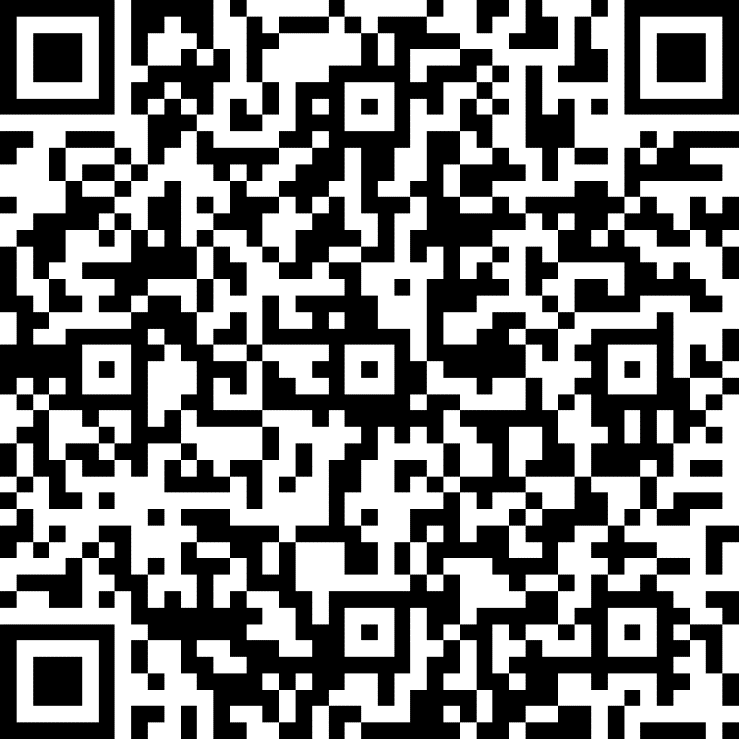 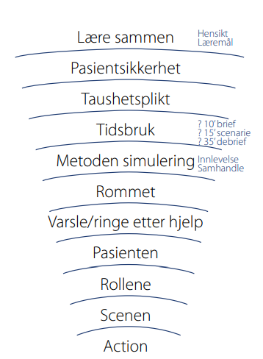 2-3 ansatte0-3 observatører Gjenkjenne og varsle hjertestans Koble opp og bruke en hjertestarter Bruke korrekt kompresjonsteknikk og innblåsningsteknikkAud Hansen (77 år) er på dagsenter hvor hun pleier å være 1 gang i uken. Hun bor hjemme uten annen hjelp enn vaskehjelp hver 2. uke. Hun er noe preget av sin hjertesvikt med at hun blir fort sliten og har blitt noe verre de siste månedene. Fra tidligere: Angina meg hjertesvikt, hyperkolesterolemi og urinsyregikt.Du/dere er også til stede. Dere hører plutselig et brak og ser Aud falle om.Får hjertestans med VF mens hun sitter i stol ved ett bord. Etter 2 sjokk får hun ROSC (return of spontanus cirkulation). Dette konstateres ved at pasienten hoster eller beveger seg. Scenario avsluttes ved konstatert ROSC.Straks etter scenarioStraks etter scenarioStraks etter scenarioDebriefDebriefDebriefLM 1Gjenkjenne og varsle hjertestansRiste i og snakke med pasienten.Gi frie luftveier.Lytte i inntil 10 sek.Varsle.Starte HLRGjenkjenne og varsle hjertestansRiste i og snakke med pasienten.Gi frie luftveier.Lytte i inntil 10 sek.Varsle.Starte HLRLM 2Koble opp og bruke en hjertestarterKoble til hjertestarter så tidlig som muligSikkerhet: Holde på knappen, se opp, si «bort fra pasienten», trykke på knappen når man er sikker på at ingen er borti pasientenKoble opp og bruke en hjertestarterKoble til hjertestarter så tidlig som muligSikkerhet: Holde på knappen, se opp, si «bort fra pasienten», trykke på knappen når man er sikker på at ingen er borti pasientenLM 3Kompresjonsteknikk og innblåsningsteknikkSitte nær pasienten, strake armer.Riktig dybde og fullt oppslipp.Hastighet på 100-120 pr min2 innblåsninger pr 30 kompresjoner1 sekund pr innblåsing, 1 sekund pause mellom innblåsningeneKort «hands off» tid (tid fra man stopper til man begynner kompresjoner igjen)Kompresjonsteknikk og innblåsningsteknikkSitte nær pasienten, strake armer.Riktig dybde og fullt oppslipp.Hastighet på 100-120 pr min2 innblåsninger pr 30 kompresjoner1 sekund pr innblåsing, 1 sekund pause mellom innblåsningeneKort «hands off» tid (tid fra man stopper til man begynner kompresjoner igjen)Aktuelle spørsmål til debrief:LM1: Hvordan konstaterte du hjertestans?LM2: Hvilke vurderinger gjorde du når du koblet opp hjertestarteren?Hva er de viktigste momentene å tenke på i en hjertestanssituasjon?Hvordan tok dere hensyn til disse i dette scenarioet?Hva førte det til?Aktuelle spørsmål til debrief:LM1: Hvordan konstaterte du hjertestans?LM2: Hvilke vurderinger gjorde du når du koblet opp hjertestarteren?Hva er de viktigste momentene å tenke på i en hjertestanssituasjon?Hvordan tok dere hensyn til disse i dette scenarioet?Hva førte det til?Hvordan gjenkjenne hjertestans/livløs pasient? Hvordan kommunisere med AMK?Hvordan fordelte de roller? Hvor lang tid tok det fra konstatert hjertestans til første sjokk?30:2? Hands on tid? Raske bytter? Samarbeid? Hva var bra?